PRICE LIST FOR STRUM/UNITY RECYCLING CENTER“Give a Hoot, Don’t Pollute!”Please Recycle!APPLIANCESAir Conditioners	$30.00Dehumidifiers		$30.00Dishwasher		$25.00Dryer			$25.00Freezer			$30.00Humidifiers		$20.00Microwave		$15.00Refrigerator		$30.00Stove			$25.00Small Appliances	$10.00Washing Machine	$25.00Water Heater		$20.00CARPETING		Price to be determined by sizeand/or weight.ElectronicsLCD TV’s up to 20”	$25.00LCD TV’s  21” – 30”	$30.00LCD TV’s  31” – 42”	$35.00LCD TV’s  43” – 54”	$40.00LCD TV’s  55” & up	$45.00Glass Tube TV’s up to 19”		$25.00TV’s 20” – 27”		$30.00TV’s 28” – 32”		$40.00TV’s 36” & up		$45.00Projection TV’s		$55.00Computer		$20.00Printer			$10.00VCR/DVD		$10.00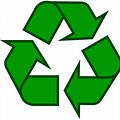 HOUSEHOLD ITEMSBox Spring/Mattress	$25.00Chairs 			$5.00(Kitchen/Folding/Stools)		Couch			$35.00Desk, Large		$20.00Desk, Small  		$10.00Dresser, Large		$20.00Dresser, Small		$10.00File Cabinet, Large	$10.00File Cabinet, Small 	$  5.00Love Seat		$25.00Recliners/Stuffed Chair	$25.00Sinks			$10.00Table, Large		$15.00Table, Small		$10.00Toilet			$10.00LAWN AND GARDENBikes 			$10.00Lawn Mower, Push	$15.00Lawn Mower, Riding	$25.00 & upLeaf Blower/Edger	$10.00Rototiller		$15.00MISCELLANEOUSTruck/Trailer LoadsMinimum Charge	$50.00(Price to be determined by Size & weight)Garbage Bags 		$  5.00Prices are determined by the Strum/Unity Recycling CenterStaff for size & weight items are final** ALL PRICES SUBJECT TO CHANGE **